Thema: wat loopt en vliegt daar.De kip: Een kip is een dier met veren en legt eieren.De veren: Een kip heeft veren op zijn huid. Deze zijn zacht.Het ei: een kip legt een ei, hierin groeit een kuikentje.Het kuikentje: de baby van een kip is een kuikentje.Kakelen: Het geluid dat een kip maakt heet kakelen.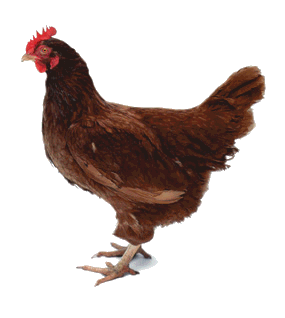 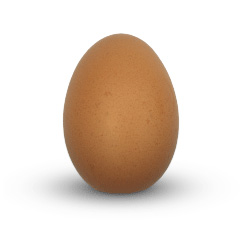 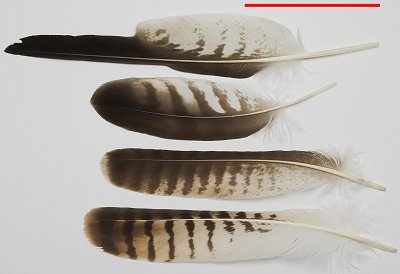 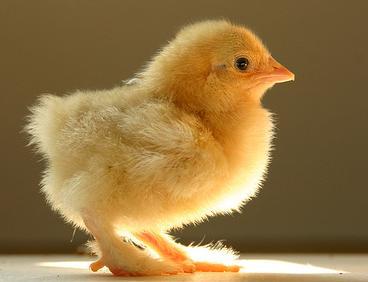 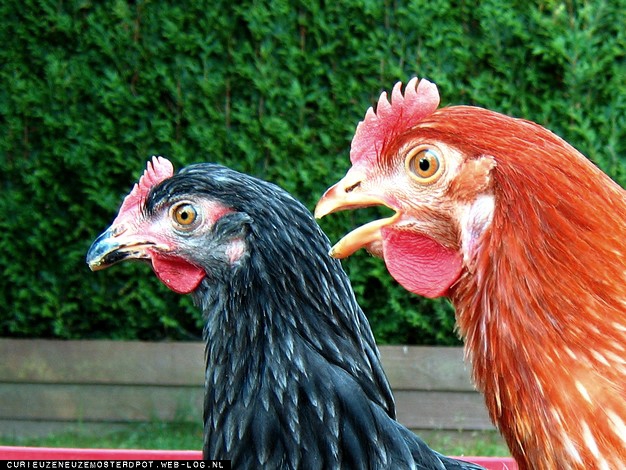 